欢迎您成为浙江盛标检测认证有限公司认证服务的客户浙江盛标检测认证有限公司（ZSC）是由国家认证认可监督管理委员会批准（批准号：CNCA-R-2016-285）。授权开展质量管理体系认证（ISO9001）、环境管理体系认证（ISO14001）、职业健康安全管理体系认证（ISO45001）、信息安全管理体系认证（ISO27001）、信息技术服务管理体系认证（ISO20000-1）、服务认证等其他管理体系认证，同时开展上述各类认证的培训工作。您在向ZSC递交申请时，请注意是否包含如下内容：1.认证申请表（一份），在尾页申请方承诺处签字盖红色公章。2.技术服务合同（二份）,尾页需签字盖红色章。3.营业执照副本复印件（一份），需加盖红色公章。4.相关资质证明（法规要求的，如生产许可证、3C证书等），需加盖红色公章。5.组织机构代码证复印件（一份），需加盖红色公章。（必要时，如已办理三证合一不用提供）6.合同中最后一页开票资料，如实完整填写。7.申请中注册地址按营业执照上地址填写，经营地址/审核地址按企业实际地址填写。8.申请认证范围非营业执照范围，应按企业实际生产产品范围填写（不可超出营业执照范围）9.如企业有固定/临时多场所/多名称的，请填写附件1表单注：1.各体系至现场审核时,运行时间不得少于3个月;申请及合同资料邮寄以下地址：浙江盛标检测认证有限公司浙江省杭州市西湖区西港发展中心（西港新界东区）8幢E座16楼 
市场发展部 收
电话 :181434322410571-87006736转8003                                                                                                                                                     直线/传真 :0571-87002918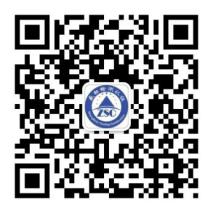 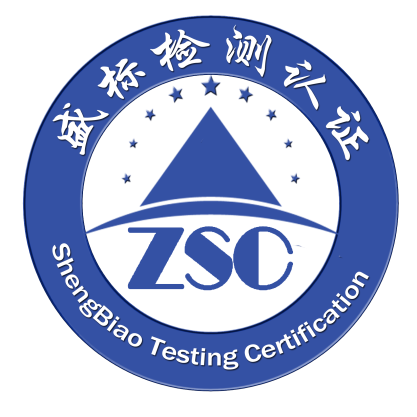 盛标检测认证Shengbiao Testing Certification 认 证 申 请 表□初评        □再认证     □转机构项目名称：                 申请单位：                   填表日期：          浙江盛标检测认证有限公司填表说明本表所填写内容务必准确有据；本表项目内容如填写不下可另附页；本表可复印使用；填写有“□”的栏目时，请直接在“□”内打“×”或涂黑；在提交本表时请同时附上相关的资料，详见申请书有关要求。浙江盛标检测认证有限公司地址：浙江省杭州市西湖区西港发展中心（西港新界东区）8幢E座16楼 
邮编：310000电话：0571-87006736传真：0571-87002918网址：www.isozsc.com邮箱：zsc001@isozsc.com质量、环境、职业健康安全管理体系信息调查表信息安全、信息技术服务管理体系信息调查表申请方基本信息申请方基本信息申请方基本信息申请方基本信息申请方基本信息申请方基本信息申请方基本信息申请方基本信息申请方基本信息组织名称组织名称组织名称组织性质组织性质组织性质注册资金注册地址注册地址注册地址邮编注册地址注册地址注册地址经营/审核地址经营/审核地址经营/审核地址邮编经营/审核地址经营/审核地址经营/审核地址通讯地址通讯地址通讯地址邮编通讯地址通讯地址通讯地址最高管理者最高管理者最高管理者电话、手机主管负责人主管负责人主管负责人电话、手机联 系 人联 系 人联 系 人职务电话、手机传    真传    真传    真QQE-mail职工总人数：    人，体系覆盖范围内人数：     人职工总人数：    人，体系覆盖范围内人数：     人职工总人数：    人，体系覆盖范围内人数：     人职工总人数：    人，体系覆盖范围内人数：     人职工总人数：    人，体系覆盖范围内人数：     人职工总人数：    人，体系覆盖范围内人数：     人职工总人数：    人，体系覆盖范围内人数：     人职工总人数：    人，体系覆盖范围内人数：     人职工总人数：    人，体系覆盖范围内人数：     人生产（服务）班次情况：□无倒班   □有倒班，参与倒班人数：    生产（服务）班次情况：□无倒班   □有倒班，参与倒班人数：    生产（服务）班次情况：□无倒班   □有倒班，参与倒班人数：    生产（服务）班次情况：□无倒班   □有倒班，参与倒班人数：    生产（服务）班次情况：□无倒班   □有倒班，参与倒班人数：    生产（服务）班次情况：□无倒班   □有倒班，参与倒班人数：    生产（服务）班次情况：□无倒班   □有倒班，参与倒班人数：    生产（服务）班次情况：□无倒班   □有倒班，参与倒班人数：    生产（服务）班次情况：□无倒班   □有倒班，参与倒班人数：    申请认证的标准及范围申请认证的标准及范围申请认证的标准及范围申请认证的标准及范围申请认证的标准及范围申请认证的标准及范围申请认证的标准及范围申请认证的标准及范围申请认证的标准及范围管理体系□GB/T19001-2016 / ISO9001:2015(质量)         □GB/T50430-2017(工程建设施工行业)□GB/T24001-2016 / ISO14001:2015(环境)        □BS ISO28000:2022(供应链安全)  □GB/T45001-2020 / ISO45001:2018(职业健康安全) □SA8000:2014(社会责任) □ISO/IEC 27001:2022(信息安全）               □GB/T39604-2020(社会责任) □ISO/IEC 20000-1:2018(信息技术服务)          □ISO14067:2018(碳足迹)   □GJB 9001C-2017（国军标）                    □ISO14064:2006(温室气体核查)                 □YY/T0287-2017 / ISO13485:2016(医疗器械)     □ISO22301:2019(业务连续性) □GB/T39001-2019 / ISO39001:2012(道路交通安全)□GB/T35770-2022(合规)                                            
□ISO 27018:2019(公有云中个人可识别信息保护） □ISO 27017:2015(云服务)
□ISO/IEC 29151:2017(个人可识别信息保护)      □ISO/IEC 27701:2019(隐私信息安全）□GB/T19001-2016 / ISO9001:2015(质量)         □GB/T50430-2017(工程建设施工行业)□GB/T24001-2016 / ISO14001:2015(环境)        □BS ISO28000:2022(供应链安全)  □GB/T45001-2020 / ISO45001:2018(职业健康安全) □SA8000:2014(社会责任) □ISO/IEC 27001:2022(信息安全）               □GB/T39604-2020(社会责任) □ISO/IEC 20000-1:2018(信息技术服务)          □ISO14067:2018(碳足迹)   □GJB 9001C-2017（国军标）                    □ISO14064:2006(温室气体核查)                 □YY/T0287-2017 / ISO13485:2016(医疗器械)     □ISO22301:2019(业务连续性) □GB/T39001-2019 / ISO39001:2012(道路交通安全)□GB/T35770-2022(合规)                                            
□ISO 27018:2019(公有云中个人可识别信息保护） □ISO 27017:2015(云服务)
□ISO/IEC 29151:2017(个人可识别信息保护)      □ISO/IEC 27701:2019(隐私信息安全）□GB/T19001-2016 / ISO9001:2015(质量)         □GB/T50430-2017(工程建设施工行业)□GB/T24001-2016 / ISO14001:2015(环境)        □BS ISO28000:2022(供应链安全)  □GB/T45001-2020 / ISO45001:2018(职业健康安全) □SA8000:2014(社会责任) □ISO/IEC 27001:2022(信息安全）               □GB/T39604-2020(社会责任) □ISO/IEC 20000-1:2018(信息技术服务)          □ISO14067:2018(碳足迹)   □GJB 9001C-2017（国军标）                    □ISO14064:2006(温室气体核查)                 □YY/T0287-2017 / ISO13485:2016(医疗器械)     □ISO22301:2019(业务连续性) □GB/T39001-2019 / ISO39001:2012(道路交通安全)□GB/T35770-2022(合规)                                            
□ISO 27018:2019(公有云中个人可识别信息保护） □ISO 27017:2015(云服务)
□ISO/IEC 29151:2017(个人可识别信息保护)      □ISO/IEC 27701:2019(隐私信息安全）□GB/T19001-2016 / ISO9001:2015(质量)         □GB/T50430-2017(工程建设施工行业)□GB/T24001-2016 / ISO14001:2015(环境)        □BS ISO28000:2022(供应链安全)  □GB/T45001-2020 / ISO45001:2018(职业健康安全) □SA8000:2014(社会责任) □ISO/IEC 27001:2022(信息安全）               □GB/T39604-2020(社会责任) □ISO/IEC 20000-1:2018(信息技术服务)          □ISO14067:2018(碳足迹)   □GJB 9001C-2017（国军标）                    □ISO14064:2006(温室气体核查)                 □YY/T0287-2017 / ISO13485:2016(医疗器械)     □ISO22301:2019(业务连续性) □GB/T39001-2019 / ISO39001:2012(道路交通安全)□GB/T35770-2022(合规)                                            
□ISO 27018:2019(公有云中个人可识别信息保护） □ISO 27017:2015(云服务)
□ISO/IEC 29151:2017(个人可识别信息保护)      □ISO/IEC 27701:2019(隐私信息安全）□GB/T19001-2016 / ISO9001:2015(质量)         □GB/T50430-2017(工程建设施工行业)□GB/T24001-2016 / ISO14001:2015(环境)        □BS ISO28000:2022(供应链安全)  □GB/T45001-2020 / ISO45001:2018(职业健康安全) □SA8000:2014(社会责任) □ISO/IEC 27001:2022(信息安全）               □GB/T39604-2020(社会责任) □ISO/IEC 20000-1:2018(信息技术服务)          □ISO14067:2018(碳足迹)   □GJB 9001C-2017（国军标）                    □ISO14064:2006(温室气体核查)                 □YY/T0287-2017 / ISO13485:2016(医疗器械)     □ISO22301:2019(业务连续性) □GB/T39001-2019 / ISO39001:2012(道路交通安全)□GB/T35770-2022(合规)                                            
□ISO 27018:2019(公有云中个人可识别信息保护） □ISO 27017:2015(云服务)
□ISO/IEC 29151:2017(个人可识别信息保护)      □ISO/IEC 27701:2019(隐私信息安全）□GB/T19001-2016 / ISO9001:2015(质量)         □GB/T50430-2017(工程建设施工行业)□GB/T24001-2016 / ISO14001:2015(环境)        □BS ISO28000:2022(供应链安全)  □GB/T45001-2020 / ISO45001:2018(职业健康安全) □SA8000:2014(社会责任) □ISO/IEC 27001:2022(信息安全）               □GB/T39604-2020(社会责任) □ISO/IEC 20000-1:2018(信息技术服务)          □ISO14067:2018(碳足迹)   □GJB 9001C-2017（国军标）                    □ISO14064:2006(温室气体核查)                 □YY/T0287-2017 / ISO13485:2016(医疗器械)     □ISO22301:2019(业务连续性) □GB/T39001-2019 / ISO39001:2012(道路交通安全)□GB/T35770-2022(合规)                                            
□ISO 27018:2019(公有云中个人可识别信息保护） □ISO 27017:2015(云服务)
□ISO/IEC 29151:2017(个人可识别信息保护)      □ISO/IEC 27701:2019(隐私信息安全）□GB/T19001-2016 / ISO9001:2015(质量)         □GB/T50430-2017(工程建设施工行业)□GB/T24001-2016 / ISO14001:2015(环境)        □BS ISO28000:2022(供应链安全)  □GB/T45001-2020 / ISO45001:2018(职业健康安全) □SA8000:2014(社会责任) □ISO/IEC 27001:2022(信息安全）               □GB/T39604-2020(社会责任) □ISO/IEC 20000-1:2018(信息技术服务)          □ISO14067:2018(碳足迹)   □GJB 9001C-2017（国军标）                    □ISO14064:2006(温室气体核查)                 □YY/T0287-2017 / ISO13485:2016(医疗器械)     □ISO22301:2019(业务连续性) □GB/T39001-2019 / ISO39001:2012(道路交通安全)□GB/T35770-2022(合规)                                            
□ISO 27018:2019(公有云中个人可识别信息保护） □ISO 27017:2015(云服务)
□ISO/IEC 29151:2017(个人可识别信息保护)      □ISO/IEC 27701:2019(隐私信息安全）□GB/T19001-2016 / ISO9001:2015(质量)         □GB/T50430-2017(工程建设施工行业)□GB/T24001-2016 / ISO14001:2015(环境)        □BS ISO28000:2022(供应链安全)  □GB/T45001-2020 / ISO45001:2018(职业健康安全) □SA8000:2014(社会责任) □ISO/IEC 27001:2022(信息安全）               □GB/T39604-2020(社会责任) □ISO/IEC 20000-1:2018(信息技术服务)          □ISO14067:2018(碳足迹)   □GJB 9001C-2017（国军标）                    □ISO14064:2006(温室气体核查)                 □YY/T0287-2017 / ISO13485:2016(医疗器械)     □ISO22301:2019(业务连续性) □GB/T39001-2019 / ISO39001:2012(道路交通安全)□GB/T35770-2022(合规)                                            
□ISO 27018:2019(公有云中个人可识别信息保护） □ISO 27017:2015(云服务)
□ISO/IEC 29151:2017(个人可识别信息保护)      □ISO/IEC 27701:2019(隐私信息安全）其他体系□GB/T31950-2015(诚信)                        □QC080000:2017(有害物质过程) □GB/T 23794-2015(企业信用评价)               □ISO37001:2016(反贿赂)   □GB/T 31863-2015/GB/T 33718-2017(履约能力评价)    □GB/T31950-2015(诚信)                        □QC080000:2017(有害物质过程) □GB/T 23794-2015(企业信用评价)               □ISO37001:2016(反贿赂)   □GB/T 31863-2015/GB/T 33718-2017(履约能力评价)    □GB/T31950-2015(诚信)                        □QC080000:2017(有害物质过程) □GB/T 23794-2015(企业信用评价)               □ISO37001:2016(反贿赂)   □GB/T 31863-2015/GB/T 33718-2017(履约能力评价)    □GB/T31950-2015(诚信)                        □QC080000:2017(有害物质过程) □GB/T 23794-2015(企业信用评价)               □ISO37001:2016(反贿赂)   □GB/T 31863-2015/GB/T 33718-2017(履约能力评价)    □GB/T31950-2015(诚信)                        □QC080000:2017(有害物质过程) □GB/T 23794-2015(企业信用评价)               □ISO37001:2016(反贿赂)   □GB/T 31863-2015/GB/T 33718-2017(履约能力评价)    □GB/T31950-2015(诚信)                        □QC080000:2017(有害物质过程) □GB/T 23794-2015(企业信用评价)               □ISO37001:2016(反贿赂)   □GB/T 31863-2015/GB/T 33718-2017(履约能力评价)    □GB/T31950-2015(诚信)                        □QC080000:2017(有害物质过程) □GB/T 23794-2015(企业信用评价)               □ISO37001:2016(反贿赂)   □GB/T 31863-2015/GB/T 33718-2017(履约能力评价)    □GB/T31950-2015(诚信)                        □QC080000:2017(有害物质过程) □GB/T 23794-2015(企业信用评价)               □ISO37001:2016(反贿赂)   □GB/T 31863-2015/GB/T 33718-2017(履约能力评价)    服务认证□GB/T27922-2011(商品售后服务)                □保养和修理服务□住宿服务；食品和饮料服务                    □GB/T 20647.9-2006(物业管理服务)□Q/ZSC-TS001-2020(建筑施工服务)              □RB/T 081-2022(乡村民宿服务)□GB/T 36733-2018(服务质量评价)               □GA/T594-2006(保安)□GB/T27922-2011Q/TZSC-TS002-2023（售后服务成熟度认证）□GB/T27922-2011(商品售后服务)                □保养和修理服务□住宿服务；食品和饮料服务                    □GB/T 20647.9-2006(物业管理服务)□Q/ZSC-TS001-2020(建筑施工服务)              □RB/T 081-2022(乡村民宿服务)□GB/T 36733-2018(服务质量评价)               □GA/T594-2006(保安)□GB/T27922-2011Q/TZSC-TS002-2023（售后服务成熟度认证）□GB/T27922-2011(商品售后服务)                □保养和修理服务□住宿服务；食品和饮料服务                    □GB/T 20647.9-2006(物业管理服务)□Q/ZSC-TS001-2020(建筑施工服务)              □RB/T 081-2022(乡村民宿服务)□GB/T 36733-2018(服务质量评价)               □GA/T594-2006(保安)□GB/T27922-2011Q/TZSC-TS002-2023（售后服务成熟度认证）□GB/T27922-2011(商品售后服务)                □保养和修理服务□住宿服务；食品和饮料服务                    □GB/T 20647.9-2006(物业管理服务)□Q/ZSC-TS001-2020(建筑施工服务)              □RB/T 081-2022(乡村民宿服务)□GB/T 36733-2018(服务质量评价)               □GA/T594-2006(保安)□GB/T27922-2011Q/TZSC-TS002-2023（售后服务成熟度认证）□GB/T27922-2011(商品售后服务)                □保养和修理服务□住宿服务；食品和饮料服务                    □GB/T 20647.9-2006(物业管理服务)□Q/ZSC-TS001-2020(建筑施工服务)              □RB/T 081-2022(乡村民宿服务)□GB/T 36733-2018(服务质量评价)               □GA/T594-2006(保安)□GB/T27922-2011Q/TZSC-TS002-2023（售后服务成熟度认证）□GB/T27922-2011(商品售后服务)                □保养和修理服务□住宿服务；食品和饮料服务                    □GB/T 20647.9-2006(物业管理服务)□Q/ZSC-TS001-2020(建筑施工服务)              □RB/T 081-2022(乡村民宿服务)□GB/T 36733-2018(服务质量评价)               □GA/T594-2006(保安)□GB/T27922-2011Q/TZSC-TS002-2023（售后服务成熟度认证）□GB/T27922-2011(商品售后服务)                □保养和修理服务□住宿服务；食品和饮料服务                    □GB/T 20647.9-2006(物业管理服务)□Q/ZSC-TS001-2020(建筑施工服务)              □RB/T 081-2022(乡村民宿服务)□GB/T 36733-2018(服务质量评价)               □GA/T594-2006(保安)□GB/T27922-2011Q/TZSC-TS002-2023（售后服务成熟度认证）□GB/T27922-2011(商品售后服务)                □保养和修理服务□住宿服务；食品和饮料服务                    □GB/T 20647.9-2006(物业管理服务)□Q/ZSC-TS001-2020(建筑施工服务)              □RB/T 081-2022(乡村民宿服务)□GB/T 36733-2018(服务质量评价)               □GA/T594-2006(保安)□GB/T27922-2011Q/TZSC-TS002-2023（售后服务成熟度认证）申请覆盖的产品/服务范围申请覆盖的产品/服务范围申请方管理体系有关情况说明申请方管理体系有关情况说明申请方管理体系有关情况说明申请方管理体系有关情况说明申请方管理体系有关情况说明申请方管理体系有关情况说明申请方管理体系有关情况说明申请方管理体系有关情况说明申请方管理体系有关情况说明1.是否已编制了管理体系文件：□有； □无。2.希望进行现场认证审核的时间：   3.组织一年内发生违反与认证的体系、产品相关的国家法律法规及发生重大事故的情况：  □无 □有：                                                                         4.接受过咨询情况：□接受过   □本企业自行建立管理体系，未接受咨询5.□存在多场所、多名称组织的情况，且需在认证证书中表述的，请填写附件16.□上述申请标准是否已通过认证，请说明：（机构/证书注册号）      7.是否已通过其它管理体系和产品认证？□否；   □是：        认证机构的名称：                              认证标准：     证书有效期：                                  最近一次审核日期：     如证书已被暂停或撤销，请说明被暂停或撤销的时间和原因：           /                                    1.是否已编制了管理体系文件：□有； □无。2.希望进行现场认证审核的时间：   3.组织一年内发生违反与认证的体系、产品相关的国家法律法规及发生重大事故的情况：  □无 □有：                                                                         4.接受过咨询情况：□接受过   □本企业自行建立管理体系，未接受咨询5.□存在多场所、多名称组织的情况，且需在认证证书中表述的，请填写附件16.□上述申请标准是否已通过认证，请说明：（机构/证书注册号）      7.是否已通过其它管理体系和产品认证？□否；   □是：        认证机构的名称：                              认证标准：     证书有效期：                                  最近一次审核日期：     如证书已被暂停或撤销，请说明被暂停或撤销的时间和原因：           /                                    1.是否已编制了管理体系文件：□有； □无。2.希望进行现场认证审核的时间：   3.组织一年内发生违反与认证的体系、产品相关的国家法律法规及发生重大事故的情况：  □无 □有：                                                                         4.接受过咨询情况：□接受过   □本企业自行建立管理体系，未接受咨询5.□存在多场所、多名称组织的情况，且需在认证证书中表述的，请填写附件16.□上述申请标准是否已通过认证，请说明：（机构/证书注册号）      7.是否已通过其它管理体系和产品认证？□否；   □是：        认证机构的名称：                              认证标准：     证书有效期：                                  最近一次审核日期：     如证书已被暂停或撤销，请说明被暂停或撤销的时间和原因：           /                                    1.是否已编制了管理体系文件：□有； □无。2.希望进行现场认证审核的时间：   3.组织一年内发生违反与认证的体系、产品相关的国家法律法规及发生重大事故的情况：  □无 □有：                                                                         4.接受过咨询情况：□接受过   □本企业自行建立管理体系，未接受咨询5.□存在多场所、多名称组织的情况，且需在认证证书中表述的，请填写附件16.□上述申请标准是否已通过认证，请说明：（机构/证书注册号）      7.是否已通过其它管理体系和产品认证？□否；   □是：        认证机构的名称：                              认证标准：     证书有效期：                                  最近一次审核日期：     如证书已被暂停或撤销，请说明被暂停或撤销的时间和原因：           /                                    1.是否已编制了管理体系文件：□有； □无。2.希望进行现场认证审核的时间：   3.组织一年内发生违反与认证的体系、产品相关的国家法律法规及发生重大事故的情况：  □无 □有：                                                                         4.接受过咨询情况：□接受过   □本企业自行建立管理体系，未接受咨询5.□存在多场所、多名称组织的情况，且需在认证证书中表述的，请填写附件16.□上述申请标准是否已通过认证，请说明：（机构/证书注册号）      7.是否已通过其它管理体系和产品认证？□否；   □是：        认证机构的名称：                              认证标准：     证书有效期：                                  最近一次审核日期：     如证书已被暂停或撤销，请说明被暂停或撤销的时间和原因：           /                                    1.是否已编制了管理体系文件：□有； □无。2.希望进行现场认证审核的时间：   3.组织一年内发生违反与认证的体系、产品相关的国家法律法规及发生重大事故的情况：  □无 □有：                                                                         4.接受过咨询情况：□接受过   □本企业自行建立管理体系，未接受咨询5.□存在多场所、多名称组织的情况，且需在认证证书中表述的，请填写附件16.□上述申请标准是否已通过认证，请说明：（机构/证书注册号）      7.是否已通过其它管理体系和产品认证？□否；   □是：        认证机构的名称：                              认证标准：     证书有效期：                                  最近一次审核日期：     如证书已被暂停或撤销，请说明被暂停或撤销的时间和原因：           /                                    1.是否已编制了管理体系文件：□有； □无。2.希望进行现场认证审核的时间：   3.组织一年内发生违反与认证的体系、产品相关的国家法律法规及发生重大事故的情况：  □无 □有：                                                                         4.接受过咨询情况：□接受过   □本企业自行建立管理体系，未接受咨询5.□存在多场所、多名称组织的情况，且需在认证证书中表述的，请填写附件16.□上述申请标准是否已通过认证，请说明：（机构/证书注册号）      7.是否已通过其它管理体系和产品认证？□否；   □是：        认证机构的名称：                              认证标准：     证书有效期：                                  最近一次审核日期：     如证书已被暂停或撤销，请说明被暂停或撤销的时间和原因：           /                                    1.是否已编制了管理体系文件：□有； □无。2.希望进行现场认证审核的时间：   3.组织一年内发生违反与认证的体系、产品相关的国家法律法规及发生重大事故的情况：  □无 □有：                                                                         4.接受过咨询情况：□接受过   □本企业自行建立管理体系，未接受咨询5.□存在多场所、多名称组织的情况，且需在认证证书中表述的，请填写附件16.□上述申请标准是否已通过认证，请说明：（机构/证书注册号）      7.是否已通过其它管理体系和产品认证？□否；   □是：        认证机构的名称：                              认证标准：     证书有效期：                                  最近一次审核日期：     如证书已被暂停或撤销，请说明被暂停或撤销的时间和原因：           /                                    1.是否已编制了管理体系文件：□有； □无。2.希望进行现场认证审核的时间：   3.组织一年内发生违反与认证的体系、产品相关的国家法律法规及发生重大事故的情况：  □无 □有：                                                                         4.接受过咨询情况：□接受过   □本企业自行建立管理体系，未接受咨询5.□存在多场所、多名称组织的情况，且需在认证证书中表述的，请填写附件16.□上述申请标准是否已通过认证，请说明：（机构/证书注册号）      7.是否已通过其它管理体系和产品认证？□否；   □是：        认证机构的名称：                              认证标准：     证书有效期：                                  最近一次审核日期：     如证书已被暂停或撤销，请说明被暂停或撤销的时间和原因：           /                                    申请组织需提供以下相关资料申请组织需提供以下相关资料申请组织需提供以下相关资料申请组织需提供以下相关资料申请组织需提供以下相关资料申请组织需提供以下相关资料申请组织需提供以下相关资料申请组织需提供以下相关资料申请组织需提供以下相关资料法律地位证明文件复印件（如营业执照），并签章认可其与原件一致；行业资质证书（3C认证证书、工业产品生产许可证、经营许可证、安全生产许可证、卫生许可证、食品QS标志认证证书等）并签章认可其与原件一致；生产工艺流程图（适用于工业企业）；组织的管理体系文件（手册、程序文件）；环境影响评价报告书/登记表、批复，“三同时”验收及排污许可证（申请EMS认证需提供）；存在母子公司关系者还需提供证明母子公司关系的资料（如股权投资证明等）；认证多场所清单（适用于有多个相同或类似场所的情况，如分公司、厂、办、处、所、站、项目部等）；原认证机构发放的证书、前一认证周期内的历次审核报告、最后一次审核不符合项报告复印件（适用于认证转换）。法律地位证明文件复印件（如营业执照），并签章认可其与原件一致；行业资质证书（3C认证证书、工业产品生产许可证、经营许可证、安全生产许可证、卫生许可证、食品QS标志认证证书等）并签章认可其与原件一致；生产工艺流程图（适用于工业企业）；组织的管理体系文件（手册、程序文件）；环境影响评价报告书/登记表、批复，“三同时”验收及排污许可证（申请EMS认证需提供）；存在母子公司关系者还需提供证明母子公司关系的资料（如股权投资证明等）；认证多场所清单（适用于有多个相同或类似场所的情况，如分公司、厂、办、处、所、站、项目部等）；原认证机构发放的证书、前一认证周期内的历次审核报告、最后一次审核不符合项报告复印件（适用于认证转换）。法律地位证明文件复印件（如营业执照），并签章认可其与原件一致；行业资质证书（3C认证证书、工业产品生产许可证、经营许可证、安全生产许可证、卫生许可证、食品QS标志认证证书等）并签章认可其与原件一致；生产工艺流程图（适用于工业企业）；组织的管理体系文件（手册、程序文件）；环境影响评价报告书/登记表、批复，“三同时”验收及排污许可证（申请EMS认证需提供）；存在母子公司关系者还需提供证明母子公司关系的资料（如股权投资证明等）；认证多场所清单（适用于有多个相同或类似场所的情况，如分公司、厂、办、处、所、站、项目部等）；原认证机构发放的证书、前一认证周期内的历次审核报告、最后一次审核不符合项报告复印件（适用于认证转换）。法律地位证明文件复印件（如营业执照），并签章认可其与原件一致；行业资质证书（3C认证证书、工业产品生产许可证、经营许可证、安全生产许可证、卫生许可证、食品QS标志认证证书等）并签章认可其与原件一致；生产工艺流程图（适用于工业企业）；组织的管理体系文件（手册、程序文件）；环境影响评价报告书/登记表、批复，“三同时”验收及排污许可证（申请EMS认证需提供）；存在母子公司关系者还需提供证明母子公司关系的资料（如股权投资证明等）；认证多场所清单（适用于有多个相同或类似场所的情况，如分公司、厂、办、处、所、站、项目部等）；原认证机构发放的证书、前一认证周期内的历次审核报告、最后一次审核不符合项报告复印件（适用于认证转换）。法律地位证明文件复印件（如营业执照），并签章认可其与原件一致；行业资质证书（3C认证证书、工业产品生产许可证、经营许可证、安全生产许可证、卫生许可证、食品QS标志认证证书等）并签章认可其与原件一致；生产工艺流程图（适用于工业企业）；组织的管理体系文件（手册、程序文件）；环境影响评价报告书/登记表、批复，“三同时”验收及排污许可证（申请EMS认证需提供）；存在母子公司关系者还需提供证明母子公司关系的资料（如股权投资证明等）；认证多场所清单（适用于有多个相同或类似场所的情况，如分公司、厂、办、处、所、站、项目部等）；原认证机构发放的证书、前一认证周期内的历次审核报告、最后一次审核不符合项报告复印件（适用于认证转换）。法律地位证明文件复印件（如营业执照），并签章认可其与原件一致；行业资质证书（3C认证证书、工业产品生产许可证、经营许可证、安全生产许可证、卫生许可证、食品QS标志认证证书等）并签章认可其与原件一致；生产工艺流程图（适用于工业企业）；组织的管理体系文件（手册、程序文件）；环境影响评价报告书/登记表、批复，“三同时”验收及排污许可证（申请EMS认证需提供）；存在母子公司关系者还需提供证明母子公司关系的资料（如股权投资证明等）；认证多场所清单（适用于有多个相同或类似场所的情况，如分公司、厂、办、处、所、站、项目部等）；原认证机构发放的证书、前一认证周期内的历次审核报告、最后一次审核不符合项报告复印件（适用于认证转换）。法律地位证明文件复印件（如营业执照），并签章认可其与原件一致；行业资质证书（3C认证证书、工业产品生产许可证、经营许可证、安全生产许可证、卫生许可证、食品QS标志认证证书等）并签章认可其与原件一致；生产工艺流程图（适用于工业企业）；组织的管理体系文件（手册、程序文件）；环境影响评价报告书/登记表、批复，“三同时”验收及排污许可证（申请EMS认证需提供）；存在母子公司关系者还需提供证明母子公司关系的资料（如股权投资证明等）；认证多场所清单（适用于有多个相同或类似场所的情况，如分公司、厂、办、处、所、站、项目部等）；原认证机构发放的证书、前一认证周期内的历次审核报告、最后一次审核不符合项报告复印件（适用于认证转换）。法律地位证明文件复印件（如营业执照），并签章认可其与原件一致；行业资质证书（3C认证证书、工业产品生产许可证、经营许可证、安全生产许可证、卫生许可证、食品QS标志认证证书等）并签章认可其与原件一致；生产工艺流程图（适用于工业企业）；组织的管理体系文件（手册、程序文件）；环境影响评价报告书/登记表、批复，“三同时”验收及排污许可证（申请EMS认证需提供）；存在母子公司关系者还需提供证明母子公司关系的资料（如股权投资证明等）；认证多场所清单（适用于有多个相同或类似场所的情况，如分公司、厂、办、处、所、站、项目部等）；原认证机构发放的证书、前一认证周期内的历次审核报告、最后一次审核不符合项报告复印件（适用于认证转换）。法律地位证明文件复印件（如营业执照），并签章认可其与原件一致；行业资质证书（3C认证证书、工业产品生产许可证、经营许可证、安全生产许可证、卫生许可证、食品QS标志认证证书等）并签章认可其与原件一致；生产工艺流程图（适用于工业企业）；组织的管理体系文件（手册、程序文件）；环境影响评价报告书/登记表、批复，“三同时”验收及排污许可证（申请EMS认证需提供）；存在母子公司关系者还需提供证明母子公司关系的资料（如股权投资证明等）；认证多场所清单（适用于有多个相同或类似场所的情况，如分公司、厂、办、处、所、站、项目部等）；原认证机构发放的证书、前一认证周期内的历次审核报告、最后一次审核不符合项报告复印件（适用于认证转换）。申请组织自愿向盛标检测认证(ZSC)申请认证，并承诺履行以下条款：申请认证所涉及的产品/服务及经营活动符合国家和地方的法律、法规、规章的规定。所有提交给ZSC的信息及证实材料均真实有效。遵守ZSC各有关文件的规定。提供申请认证所需要的证明文件。按规定交纳认证活动中的各项费用。接受ZSC对申请组织认证注册后的监督审核。接受国家、地方行业主管部门、认可机构和ZSC实施的见证评审、确认审核、非例行的临时调查（稽查审核）。本认证申请书中填报的公司体系内人数与认证覆盖范围内体系实际人数属实，如在现场审核阶段发现认证覆盖范围内体系实际人数与认证申请填报人数不符，同意按照国家规定调整认证审核人日及认证费用直至满足国家及行业相关规定。法人或负责人：                          申请方：    （签名）                             （公章）  签署日期：申请组织自愿向盛标检测认证(ZSC)申请认证，并承诺履行以下条款：申请认证所涉及的产品/服务及经营活动符合国家和地方的法律、法规、规章的规定。所有提交给ZSC的信息及证实材料均真实有效。遵守ZSC各有关文件的规定。提供申请认证所需要的证明文件。按规定交纳认证活动中的各项费用。接受ZSC对申请组织认证注册后的监督审核。接受国家、地方行业主管部门、认可机构和ZSC实施的见证评审、确认审核、非例行的临时调查（稽查审核）。本认证申请书中填报的公司体系内人数与认证覆盖范围内体系实际人数属实，如在现场审核阶段发现认证覆盖范围内体系实际人数与认证申请填报人数不符，同意按照国家规定调整认证审核人日及认证费用直至满足国家及行业相关规定。法人或负责人：                          申请方：    （签名）                             （公章）  签署日期：申请组织自愿向盛标检测认证(ZSC)申请认证，并承诺履行以下条款：申请认证所涉及的产品/服务及经营活动符合国家和地方的法律、法规、规章的规定。所有提交给ZSC的信息及证实材料均真实有效。遵守ZSC各有关文件的规定。提供申请认证所需要的证明文件。按规定交纳认证活动中的各项费用。接受ZSC对申请组织认证注册后的监督审核。接受国家、地方行业主管部门、认可机构和ZSC实施的见证评审、确认审核、非例行的临时调查（稽查审核）。本认证申请书中填报的公司体系内人数与认证覆盖范围内体系实际人数属实，如在现场审核阶段发现认证覆盖范围内体系实际人数与认证申请填报人数不符，同意按照国家规定调整认证审核人日及认证费用直至满足国家及行业相关规定。法人或负责人：                          申请方：    （签名）                             （公章）  签署日期：申请组织自愿向盛标检测认证(ZSC)申请认证，并承诺履行以下条款：申请认证所涉及的产品/服务及经营活动符合国家和地方的法律、法规、规章的规定。所有提交给ZSC的信息及证实材料均真实有效。遵守ZSC各有关文件的规定。提供申请认证所需要的证明文件。按规定交纳认证活动中的各项费用。接受ZSC对申请组织认证注册后的监督审核。接受国家、地方行业主管部门、认可机构和ZSC实施的见证评审、确认审核、非例行的临时调查（稽查审核）。本认证申请书中填报的公司体系内人数与认证覆盖范围内体系实际人数属实，如在现场审核阶段发现认证覆盖范围内体系实际人数与认证申请填报人数不符，同意按照国家规定调整认证审核人日及认证费用直至满足国家及行业相关规定。法人或负责人：                          申请方：    （签名）                             （公章）  签署日期：申请组织自愿向盛标检测认证(ZSC)申请认证，并承诺履行以下条款：申请认证所涉及的产品/服务及经营活动符合国家和地方的法律、法规、规章的规定。所有提交给ZSC的信息及证实材料均真实有效。遵守ZSC各有关文件的规定。提供申请认证所需要的证明文件。按规定交纳认证活动中的各项费用。接受ZSC对申请组织认证注册后的监督审核。接受国家、地方行业主管部门、认可机构和ZSC实施的见证评审、确认审核、非例行的临时调查（稽查审核）。本认证申请书中填报的公司体系内人数与认证覆盖范围内体系实际人数属实，如在现场审核阶段发现认证覆盖范围内体系实际人数与认证申请填报人数不符，同意按照国家规定调整认证审核人日及认证费用直至满足国家及行业相关规定。法人或负责人：                          申请方：    （签名）                             （公章）  签署日期：申请组织自愿向盛标检测认证(ZSC)申请认证，并承诺履行以下条款：申请认证所涉及的产品/服务及经营活动符合国家和地方的法律、法规、规章的规定。所有提交给ZSC的信息及证实材料均真实有效。遵守ZSC各有关文件的规定。提供申请认证所需要的证明文件。按规定交纳认证活动中的各项费用。接受ZSC对申请组织认证注册后的监督审核。接受国家、地方行业主管部门、认可机构和ZSC实施的见证评审、确认审核、非例行的临时调查（稽查审核）。本认证申请书中填报的公司体系内人数与认证覆盖范围内体系实际人数属实，如在现场审核阶段发现认证覆盖范围内体系实际人数与认证申请填报人数不符，同意按照国家规定调整认证审核人日及认证费用直至满足国家及行业相关规定。法人或负责人：                          申请方：    （签名）                             （公章）  签署日期：申请组织自愿向盛标检测认证(ZSC)申请认证，并承诺履行以下条款：申请认证所涉及的产品/服务及经营活动符合国家和地方的法律、法规、规章的规定。所有提交给ZSC的信息及证实材料均真实有效。遵守ZSC各有关文件的规定。提供申请认证所需要的证明文件。按规定交纳认证活动中的各项费用。接受ZSC对申请组织认证注册后的监督审核。接受国家、地方行业主管部门、认可机构和ZSC实施的见证评审、确认审核、非例行的临时调查（稽查审核）。本认证申请书中填报的公司体系内人数与认证覆盖范围内体系实际人数属实，如在现场审核阶段发现认证覆盖范围内体系实际人数与认证申请填报人数不符，同意按照国家规定调整认证审核人日及认证费用直至满足国家及行业相关规定。法人或负责人：                          申请方：    （签名）                             （公章）  签署日期：申请组织自愿向盛标检测认证(ZSC)申请认证，并承诺履行以下条款：申请认证所涉及的产品/服务及经营活动符合国家和地方的法律、法规、规章的规定。所有提交给ZSC的信息及证实材料均真实有效。遵守ZSC各有关文件的规定。提供申请认证所需要的证明文件。按规定交纳认证活动中的各项费用。接受ZSC对申请组织认证注册后的监督审核。接受国家、地方行业主管部门、认可机构和ZSC实施的见证评审、确认审核、非例行的临时调查（稽查审核）。本认证申请书中填报的公司体系内人数与认证覆盖范围内体系实际人数属实，如在现场审核阶段发现认证覆盖范围内体系实际人数与认证申请填报人数不符，同意按照国家规定调整认证审核人日及认证费用直至满足国家及行业相关规定。法人或负责人：                          申请方：    （签名）                             （公章）  签署日期：申请组织自愿向盛标检测认证(ZSC)申请认证，并承诺履行以下条款：申请认证所涉及的产品/服务及经营活动符合国家和地方的法律、法规、规章的规定。所有提交给ZSC的信息及证实材料均真实有效。遵守ZSC各有关文件的规定。提供申请认证所需要的证明文件。按规定交纳认证活动中的各项费用。接受ZSC对申请组织认证注册后的监督审核。接受国家、地方行业主管部门、认可机构和ZSC实施的见证评审、确认审核、非例行的临时调查（稽查审核）。本认证申请书中填报的公司体系内人数与认证覆盖范围内体系实际人数属实，如在现场审核阶段发现认证覆盖范围内体系实际人数与认证申请填报人数不符，同意按照国家规定调整认证审核人日及认证费用直至满足国家及行业相关规定。法人或负责人：                          申请方：    （签名）                             （公章）  签署日期：以下由浙江盛标检测认证有限公司工作人员填写经手人：                              于     年    月    日收到本申请书   （签名）以下由浙江盛标检测认证有限公司工作人员填写经手人：                              于     年    月    日收到本申请书   （签名）以下由浙江盛标检测认证有限公司工作人员填写经手人：                              于     年    月    日收到本申请书   （签名）以下由浙江盛标检测认证有限公司工作人员填写经手人：                              于     年    月    日收到本申请书   （签名）以下由浙江盛标检测认证有限公司工作人员填写经手人：                              于     年    月    日收到本申请书   （签名）以下由浙江盛标检测认证有限公司工作人员填写经手人：                              于     年    月    日收到本申请书   （签名）以下由浙江盛标检测认证有限公司工作人员填写经手人：                              于     年    月    日收到本申请书   （签名）以下由浙江盛标检测认证有限公司工作人员填写经手人：                              于     年    月    日收到本申请书   （签名）以下由浙江盛标检测认证有限公司工作人员填写经手人：                              于     年    月    日收到本申请书   （签名）★企业的认证业务范围为《CNAS-TRC-012：2017 管理体系认证机构认证业务范围分类指南》中的17/18/19/22大类（ZSC对应获CNAS认可的小类），质量、环境、职业健康安全管理体系认证证书带有CNAS认可标志。★企业的认证业务范围为《CNAS-TRC-012：2017 管理体系认证机构认证业务范围分类指南》中的17/18/19/22大类（ZSC对应获CNAS认可的小类），质量、环境、职业健康安全管理体系认证证书带有CNAS认可标志。申  请认  证相  关信  息质量管理体系(QMS)申  请认  证相  关信  息1、产品/服务是否有国家强制的许可或资质要求：□无    □有    如有，请说明组织取得许可或资质的情况，相关的强制性标准，并提供上述文件的复印件：2、产品或服务依据的标准名称：(国家标准、行业标准、企业标准等，可另附页)：3、产品/服务的工艺流程和主要/关键工序（活动）及设备：□体系不适用说明:                  □外包过程：   申  请认  证相  关信  息环境管理体系（EMS）申  请认  证相  关信  息环评批复文件：□不需要；□环境影响登记表； □环境影响报告表/书  □其他  并提供上述文件的复印件：2、最近两年内有无重大环境污染、火灾等事故发生：  □无  □有 如有，请做出说明：3、涉及的主要能源、环境污染源和污染物：4、是否存在有毒、易燃、易爆、强腐蚀、放射性等危险品存放场所和汽、热、电等能源提供场所：  □ 无    □ 有  □外包过程：  申  请认  证相  关信  息职业健康安全管理体系（OHSMS）申  请认  证相  关信  息1、是否涉及下列危险源/风险活动：□电工作业  □火灾  □金属切割焊接作业  □有毒有害气体  □起重机械（含电梯）作业  □登高架设作业  □内部机动车辆驾驶  □锅炉作业（含水质化验）  □压力容器作业  □制冷作业  □爆破作业  □易燃  □矿山作业  □强腐蚀  □放射性  □其他（请说明）2、任何适用的OHS法规中的适用的法律义务：（可提供OHS适用的法律法规清单）3、组织场所内及组织场所外的工作人员的信息说明 ：场所内人数：          场所外人数：         备注申请认证相关信息通用（ISMS/ITSMS）申请认证相关信息外包情况：□无    □有    如有，请说明：申请认证相关信息信息安全管理体系（ISMS）申请认证相关信息企业有无服务器？□有，□无；如果有，其中：本地服务器数量    ，云服务器数量     ；服务器运行的主要应用软件有哪些？请说明         ，其中企业自行开发的应用软件有        ，外包开发的应用软件有       ；IT系统的验收情况：其中已经验收的IT系统有         ，尚未验收的IT系统有        ；IT系统有无重大变更？□有，□无；如果有，请说明         ；有无发生重大信息安全事件（包括相关方投诉、产品或服务的信息安全管理不合格）？□无，□有；如果有，请说明         ；产品实现或服务提供过程主要的信息安全风险有哪些？请说明        ；主要关注的信息安全法律法规和相关方要求有哪些？请说明：申请认证相关信息信息技术服务管理体系（ITSMS）申请认证相关信息服务级别协议（SLA）数量：    个；与业务相关的供应商数量：     个；体系范围内的服务点数量：      个。有无发生顾客关于服务质量的重大投诉、或者服务验收不合格的情况？□无，□有；如果有，请说明         ；组织拟申请认证的服务适用的主要标准与法律法规有哪些？请说明：重点关注是否属于或涉及政务机关、公共单位相关的敏感或国家机密及关键信息；□无     □是如涉及请按工信部联协[2010]394号文《关于加强信息安全管理体系认证安全管理的通知》 要求申请。是否属于政府部门信息技术外包服务机构  □无      □是如选择是，请按照工信部2011年第21号公告《工业和信息化部加强政府部门信息技术外包服务安全管理体系认证安全审查程序》要求向工信部提交审查资料，并向我机构说明并提交客户同意的证明文件。 备注